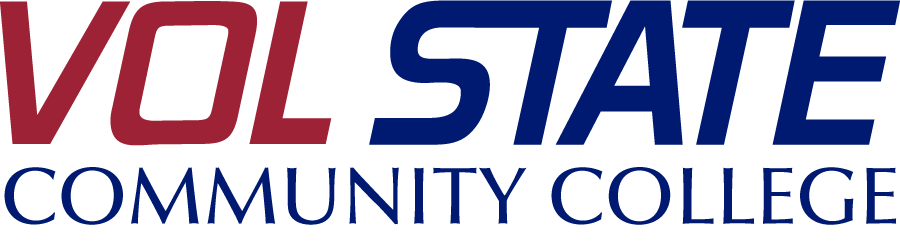 Diagnostic Medical SonographyWallace Health Sciences - South1480 Nashville Pike, Gallatin, Tennessee 37066Phone 615-452-8600, Fax 615-230-3224DMS Applicant SummaryClass of 2024Updated: 01/17/2023Directions:This document serves as a summation of the prerequisites needed to be considered a valid Diagnostic Medical Sonography applicant. Please complete this form and submit it with your application packet by May 1, 2023. Degree Prerequisite:All applicants are required to complete one of the following degree pathways before applying, please indicate your pathway. See the Information Packet posted on the VSCC DMS website for more details on the requirements.Course Prerequisite:Applicants must complete all of the following courses before applying to the program, please indicate the institution, the term and year, letter grade, and credit load for each of the prerequisites listed. These courses should be highlighted on the transcripts submitted with your application packet.I, _________________________________ confirm the information above is accurate, current, and honest to the best of my knowledge. I understand by signing below I verify all of the information in this document is correct and I accept any disciplinary action up to rejection or dismissal from the Diagnostic Medical Sonography program for any falsification of application materials. If I cannot confirm the information above, I should contact the DMS program director for clarification.___________________________________________________		_______________Signature								DateVSCC Application Checklist Volunteer State Community College application submitted (https://www.volstate.edu/admissions/apply)  Online DMS application submitted (https://www.volstate.edu/academics/health-sciences/dms/application)  Official copies of ALL transcripts sent to the Office of AdmissionsDMS Application Packet Checklist Official copies of ALL transcripts with prerequisite courses highlighted At least two letters of recommendation in sealed envelopes Resume or Curriculum Vitae Documentation of at least sixteen (16) observation hours in a general ultrasound department with a registered sonographer completed within twelve (12) months of applying to the program using the Clinical Ultrasound Observation and Evaluation Forms	Or	Documentation of the completion of the Alternative Observation Hour Requirement FormAll forms are located here: https://www.volstate.edu/academics/health-sciences/dms/forms. Applications missing the correct forms cannot be processed.Mail all application packet materials in one envelope to:Lisa KirklandVolunteer State Community CollegeWallace Health Sciences Complex – South, S-2311480 Nashville Pike, Gallatin, TN 37066Degree PrerequisiteInstitution/Degree/MajorYear EarnedAssociate of Applied Science DegreeBachelor’s degree (or higher)MTSU’s 3 + 1 ProgramMTSU/Pre-Diagnostic Medical SonographyPrerequisite CourseInstitutionTerm/yearLetter GradeCredit HoursAnatomy & Physiology IAnatomy & Physiology IIMedical TerminologyCollege Algebra (or higher)Introduction to PhysicsAdmission CriteriaResultsOverall GPAPrerequisite GPANumber of Observation Hours or Alternative Observation Hours DocumentationNumber of Reference Letters